Свод предложений, поступивших в связи с проведением публичного обсуждения проекта  муниципального нормативного правового акта:проекта постановления Администрации Первомайского муниципального района «Об установлении формы проведения торгов на право заключения договоров на установку и эксплуатацию рекламных конструкций и методики расчета размера платы за установку и эксплуатацию рекламных конструкций» 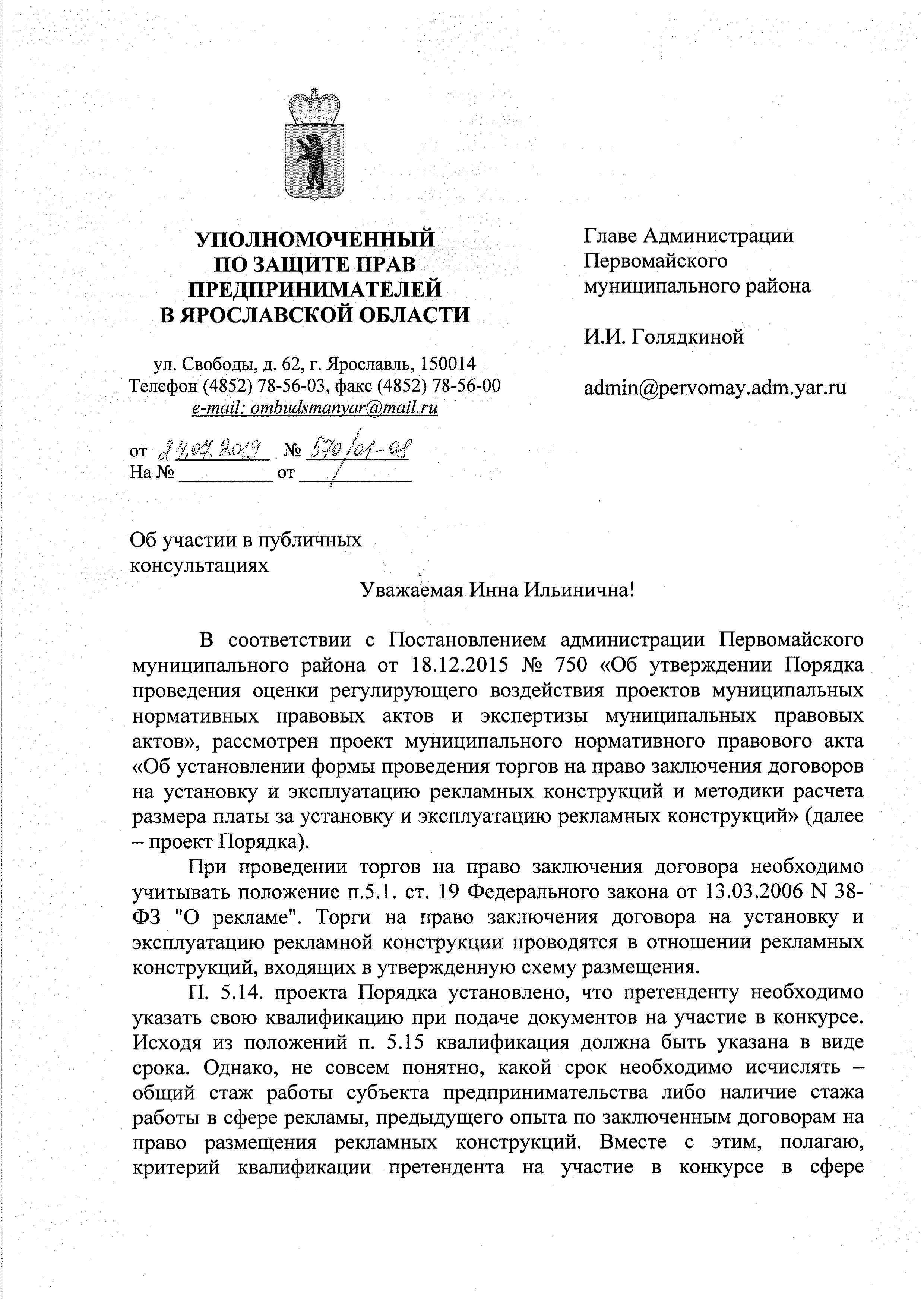 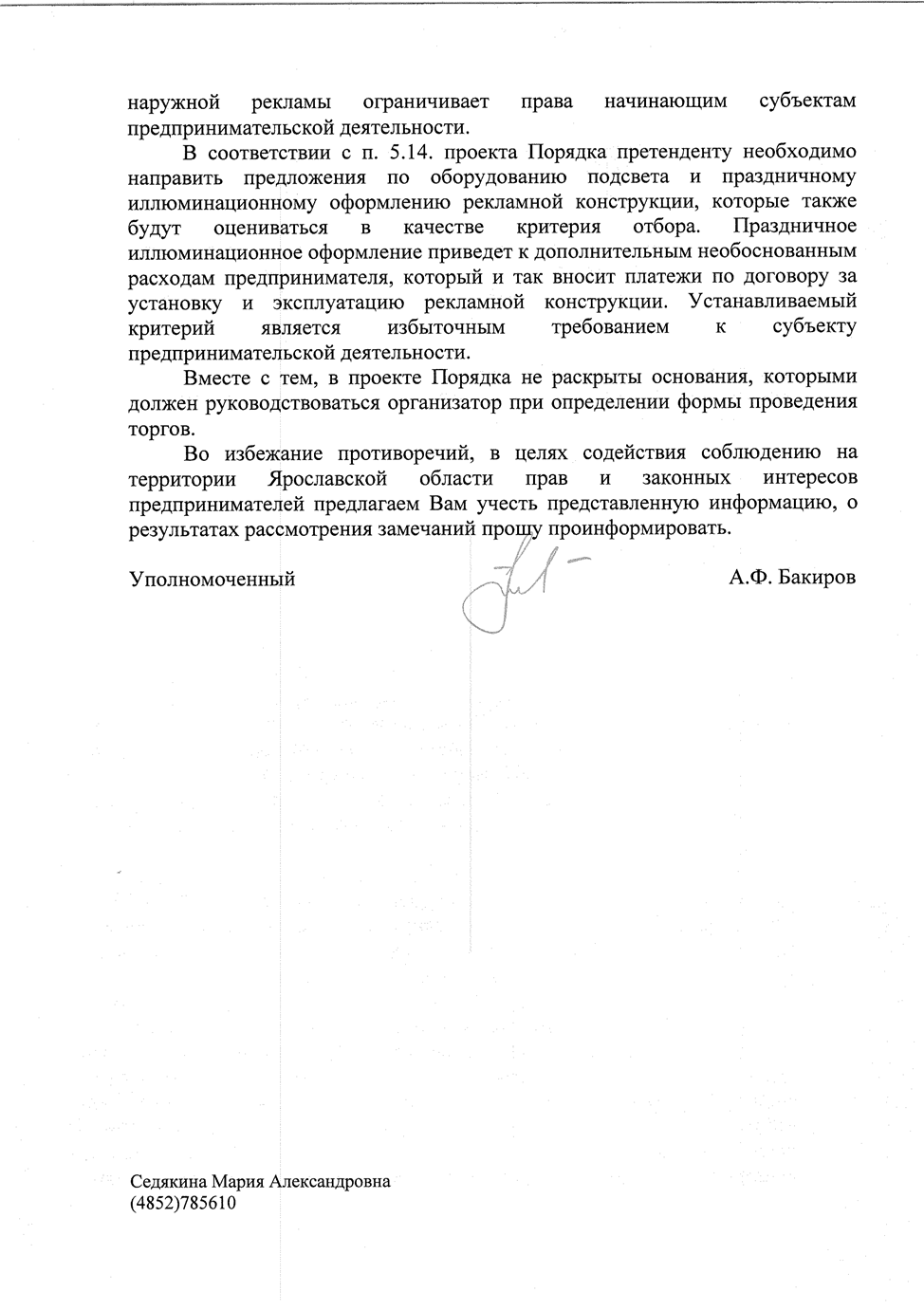 Поступившие предложенияУчет предложений либо их отклонение с указанием причинУполномоченный по защите прав предпринимателей в Ярославской области (прилагается)Учтено